2024 Kosovo HolidaysKosovo 2024 CalendarKosovo 2024 CalendarKosovo 2024 CalendarKosovo 2024 CalendarKosovo 2024 CalendarKosovo 2024 CalendarKosovo 2024 CalendarKosovo 2024 CalendarKosovo 2024 CalendarKosovo 2024 CalendarKosovo 2024 CalendarKosovo 2024 CalendarKosovo 2024 CalendarKosovo 2024 CalendarKosovo 2024 CalendarKosovo 2024 CalendarKosovo 2024 CalendarKosovo 2024 CalendarKosovo 2024 CalendarKosovo 2024 CalendarKosovo 2024 CalendarKosovo 2024 CalendarKosovo 2024 CalendarJanuaryJanuaryJanuaryJanuaryJanuaryJanuaryJanuaryFebruaryFebruaryFebruaryFebruaryFebruaryFebruaryFebruaryMarchMarchMarchMarchMarchMarchMarchSuMoTuWeThFrSaSuMoTuWeThFrSaSuMoTuWeThFrSa12345612312789101112134567891034567891415161718192011121314151617101112131415162122232425262718192021222324171819202122232829303125262728292425262728293031AprilAprilAprilAprilAprilAprilAprilMayMayMayMayMayMayMayJuneJuneJuneJuneJuneJuneJuneSuMoTuWeThFrSaSuMoTuWeThFrSaSuMoTuWeThFrSa12345612341789101112135678910112345678141516171819201213141516171891011121314152122232425262719202122232425161718192021222829302627282930312324252627282930JulyJulyJulyJulyJulyJulyJulyAugustAugustAugustAugustAugustAugustAugustSeptemberSeptemberSeptemberSeptemberSeptemberSeptemberSeptemberSuMoTuWeThFrSaSuMoTuWeThFrSaSuMoTuWeThFrSa1234561231234567789101112134567891089101112131414151617181920111213141516171516171819202121222324252627181920212223242223242526272828293031252627282930312930OctoberOctoberOctoberOctoberOctoberOctoberOctoberNovemberNovemberNovemberNovemberNovemberNovemberNovemberDecemberDecemberDecemberDecemberDecemberDecemberDecemberSuMoTuWeThFrSaSuMoTuWeThFrSaSuMoTuWeThFrSa1234512123456767891011123456789891011121314131415161718191011121314151615161718192021202122232425261718192021222322232425262728272829303124252627282930293031Jan 1	New Year’s DayJan 7	Orthodox ChristmasFeb 17	Independence DayMar 31	Easter Sunday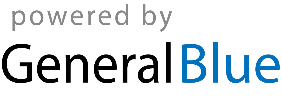 Apr 9	Constitution DayApr 10	End of Ramadan (Eid al-Fitr)May 1	Labour DayMay 5	Orthodox EasterMay 9	Europe DayJun 16	Feast of the Sacrifice (Eid al-Adha)Dec 25	Christmas Day